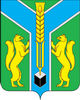 Контрольно-счетная палатамуниципального образования «Заларинский район»З А К Л Ю Ч Е Н И Е  № 14/12-зКонтрольно-счетной палаты МО «Заларинский  район»  по результатамвнешней проверки годового отчета об исполнении  бюджета  Холмогойского сельского   поселения за 2018 год. 30 апреля    2019 года                                                                        п.ЗалариНастоящее заключение подготовлено мною, аудитором КСП МО «Заларинский район» Кантонист Т.С. в соответствии с требованиями ст.264.4 Бюджетного Кодекса РФ.Проверка  по указанному вопросу проведена  на основании соглашения о передаче Контрольно-счетной палате МО «Заларинский район» полномочий по осуществлению муниципального финансового контроля от 28 ноября  2017 года, Положения о КСП, плана работы КСП на 2019 год, поручения председателя КСП от 17.04.2018 года  № 13-п, с учетом стандарта внешнего муниципального финансового контроля СВМФК -6 «Порядок организации и проведения Контрольно-счетной палатой МО «Заларинский район» внешней проверки годового отчета об исполнении бюджета поселения МО «Заларинский район». Общие положения.В ходе проверки были проанализированы нормативно-правовые акты администрации Холмогойского сельского поселения, документы по начислению заработной платы, кассовые и банковские документы за 2018 год, годовая бюджетная отчетность за 2018 год и 2017 год.Муниципальное образование «Холмогойское сельское поселение» ( далее –Холмогойское МО, поселение) является сельским поселением, с административным центром в с.Холмогой, Заларинского района. В состав территории поселения входит 3 населенных пункта: село Холмогой,  д.Романова,  д.Сенная падь.  Согласно данным статистического бюллетеня Иркутскстата, численность постоянного населения  Холмогойского МО по состоянию на 1 января 2018 года составляла  937чел., то есть, уменьшена  на 28 чел. по сравнению с данными на 1 января 2017 года.  Ответственными за финансово-хозяйственную деятельность в поселении за проверяемый период являлись: с правом первой подписи -  глава администрации поселения Ходячих  Галина Константиновна, с правом второй подписи – ведущий  бухгалтер Хома Ольга Ивановна.Глава администрации поселения исполняет полномочия председателя Думы поселения, численность депутатов Думы составляет 10 чел. Дума поселения не обладает правом  юридического лица, депутаты Думы осуществляют свои полномочия  не на постоянной основе.Кассовое обслуживание исполнения бюджета поселения осуществляется казначейским отделом Комитета по финансам Администрации МО «Заларинский район», в котором Администрации Холмогойского  МО открыт лицевой счет получателя  бюджетных средств – 97801011784. ИНН – 3814010123, КПП- 381401001. В связи с исполнением полномочий по созданию условий для организации досуга и обеспечения  жителей поселения услугами организаций культуры, в казначейском отделе Комитета по финансам открыт лицевой счет получателя бюджетных средств  муниципальному бюджетному учреждению культуры  «Холмогойский центр  ниформационной, культурно-досуговой и спортивной деятельности ( далее – Центр досуга ) - 97802042001,  ИНН – 3814010652, КПП – 381401001.Полномочия по формированию, исполнению и контролю за исполнением бюджета поселения переданы Комитету по финансам Администрации МО «Заларинский район» на основании соглашений.Бюджетный учет в поселении ведется специалистами поселения.Анализ исполнения  основных характеристик                        бюджета поселения в отчетном финансовом году                        и соответствие отчета об исполнении бюджета за                        соответствующий финансовый год бюджетному                         законодательству.В ходе проверки были проанализированы нормативно-правовые акты администрации Холмогойского муниципального образования, документы по начислению заработной платы, кассовые и банковские документы за 2018 год, годовая бюджетная отчетность за 2018 год и 2017 год.Положение о бюджетном процессе Холмогойского  сельского   поселения утверждено в новой редакции решением Думы  от 27.11.2017 года № 164. Положение приведено в соответствие с действующим законодательством.  Бюджет Холмогойского  сельского   поселения на 2018 год в первоначальной редакции был утвержден решением Думы поселения от  28.12.2017 года № 166,  то есть, в соответствии с требованиями Бюджетного Кодекса РФ - до начала очередного финансового года: по доходам  в сумме 8181,8 тыс.руб., из них, безвозмездные поступления  составляли  5949,3 тыс.руб.  или 72% от общей суммы доходов бюджета поселения, по расходам – в сумме 8293,4 тыс.руб., с дефицитом в размере  111,6 тыс.руб.. или 5% утвержденного объема доходов бюджета без учета объема безвозмездных поступлений.В течение 2018 года в утвержденный бюджет  соответствующими решениями Думы  были внесены  изменения.После всех внесенных изменений, к концу отчетного года, согласно отчетным данным, плановые назначения по доходам бюджета  поселения значительно  увеличились - на 7979,3 тыс.руб. или на 50%,  в основном, за счет увеличения объемов безвозмездных поступлений (на 7768,3 тыс.руб. или на 43%). Соответственно, плановые назначения по расходам, также,  увеличились – на 8490,6 тыс.руб. (на 49%).  При этом, дефицит бюджета был увеличен  до 622,9 тыс.руб., то есть, превысил установленный  пунктом 3 статьи 92.1 Бюджетного Кодекса РФ  5-процентный предел. Причиной превышения явилось наличие остатков средств на счете бюджета по состоянию на 01.01.2018 года в сумме  500,7 тыс.руб., что подтверждено отчетными данными.Доходы  бюджета поселения.Исполнение  бюджета поселения за 2018 год по доходам составило 16183,1 тыс.руб. или 99,4% к плановым назначениям, по расходам – 16183,1 тыс.руб. или   100,1% к плану, с дефицитом (превышением расходов над доходами) в размере  378,6 тыс.руб. дефицит  по исполнению бюджета связан с наличием остатков средств на счетах бюджета по состоянию на 01.01.2018 года в сумме 500,7 тыс.руб.  Объем безвозмездных поступлений из бюджетов других уровней в бюджет поселения в 2018 году выполнение на 100% по сравнению с плановыми назначениями  и составил 13 712,9 тыс.руб. Безвозмездные поступления  по исполнению составили  84% от общего объема доходов бюджета поселения. Из них:- дотации на выравнивание уровня бюджетной обеспеченности поступили в сумме  11 279.4  тыс.руб., или в полном объеме (100% к плану), в том числе, из районного бюджета поступило 10 161.8 тыс.руб. Кроме дотаций на выравнивание бюджетной обеспеченности в 2018 году поступила дотация на сбалансированность бюджетов в объеме 1 117.5 тыс.руб. (100% к плану).- субсидии бюджету поселения поступили из областного бюджета в сумме  2160.1 тыс.руб., или  100% к плановым назначениям. - субвенции бюджету поселения из федерального бюджета поступили в полном объеме -  83,8 тыс. руб. (на осуществление первичного воинского учета).- субвенции бюджету поселения из областного бюджета на выполнение переданных полномочий субъектов (в сфере водоснабжения и водоотведения) – 29,6 тыс.руб. (86,5% к плану).По сравнению с 2017 годом, в 2018 году доходов поступило в бюджет поселения  на 1877,5 тыс.руб. или на 13% больше, в основном, по причине увеличения безвозмездных  поступлений.Объем собственных доходов бюджета поселения  почти на  уровне 2017  года и составил 2470,1 тыс.руб. или почти 101,1% к плановым назначениям. Собственные доходы бюджета поселения состоят из налоговых и неналоговых доходов.Налоговых доходов в 2018 году поступило 2442,1 тыс.руб. или  100% к плану, что также  на уровне  прошлого года. Выполнение плана наблюдается  по всем  видам налоговых доходов:--- по налогу на доходы физических лиц  исполнение составило 231,2 тыс.руб. (105,1% к плану),  или  на 26 тыс.руб. больше  поступлений  прошлого 2017 года.---налога  на имущество физических лиц поступило в бюджет 71,9 тыс.руб., это 97,3% к плану .--- земельного налога поступило 1012,4 тыс.руб. (100% к плану)  это   немного   (на 104,8 тыс.руб.) меньше, чем в прошлом году.--- налога на товары (акцизы) поступило  в 2018 году  на  больше 89,6 тыс.руб, чем в прошлом году – 1076,7 тыс.руб., что составило 101,2% к плановым назначениям.--- государственной  пошлины за совершение нотариальных действий  поступило 11,7 тыс.руб., то есть, в почти 2 раза больше поступлений прошлого года (6,8тыс.руб.).В 2018 году неналоговых доходов в бюджет поселения поступало, в  объеме 27,9 тыс.руб., это  доходы от сдачи в аренду имущества. Исполнение бюджета по расходам.Расходная часть бюджета поселения за 2018 год исполнена в объеме 16561,7 тыс.руб.  или    98,7% к плану.   Из общей суммы расходов бюджета расходы на заработную плату с начислениями на нее составили 4200,8 тыс.руб. (без  учета заработной платы работников культуры) или 25,4% от общей суммы расходов бюджета (на2,5 меньше  уровня прошлого года).Исполнение бюджета по разделу 0102«Функционирование высшего должностного лица» составило  637,2  тыс.руб. или 100% к плану. По сравнению с прошлым годом, указанные расходы  увеличены на 52 тыс.руб.Денежное содержание главы администрации поселения с 20 октября 2017 года установлено решением Думы поселения от 20.10.2017 года  № 159 и состоит из:  оклада в размере 2638,1 руб., надбавки за выслугу лет в размере 30% от оклада,  и ежемесячного денежного поощрения в размере  4,5денежного вознаграждения.   Указанное положение не предусматривает дополнительные выплаты главе, гарантии деятельности лица, замещающего должность главы.   В результате чего, данное положение требует доработки. Указанное нарушение было отмечено КСП и в 2017 году.Нарушений по начислению заработной платы главе поселения не установлено. Превышения нормативов, установленных Постановлением Правительства Иркутской области от 27 ноября 2014 года № 599-пп «Об установлении нормативов формирования расходов на оплату труда депутатов, выборных должностных лиц местного самоуправления, осуществляющих свои полномочия на постоянной основе, муниципальных служащих муниципальных образований Иркутской области» (далее – Постановление Правительства № 599-пп),  в ходе проверки также не установлено.Затраты на содержание работников администрации Холмогойского  сельского   поселения отражены в разделе 0104 «Функционирование органа местного самоуправления» и составили в 2018 году 5627,4 тыс.руб., из них, расходы на заработную плату с начислениями – 4200,00 тыс.руб. Выборочная проверка заработной платы работников администрации показала:Согласно представленному штатному расписанию, численность работников администрации составляет 14,3  единицы, из них, муниципальных служащих – 4,2 единицы, технических исполнителей – 1 единица, вспомогательного персонала –9,1 единиц. По сравнению с прошлым годом численность работников  увеличилась  на 1 ед.Установленный поселению норматив численности работников администрации (15 ед.) не превышен. Превышения норматива численности работников администрации, утвержденного приказом Министерства труда и занятости Иркутской области от 24 декабря  2014 года № 96-мпр, в ходе проверки не установлено.Положение об оплате труда муниципальных служащих     утверждено решением Думы поселения от 22.11.2011 года № 153, соответствует действующему законодательству. На основании решения  Думы поселения от 31.05.2013 года № 35 были проиндексированы должностные оклады муниципальных служащих в 1,15 раза с 01.05.2013 года.Оплата  труда  работников,  не  относящихся  к  муниципальным  служащим,  производится  на  основании  Положения,  утвержденного  Постановлением  главы  администрации  от  29.12.2011.  №159.  Выборочной проверкой начисления заработной платы работникам администрации поселения нарушений не установлено.Согласно расчетной ведомости работникам  производится доплата до МРОТ на основании Федерального закона №82-ФЗ от 19.06.2000г. «О минимальном размере оплаты труда» с изменениями. Данная доплата не входит в норматив фонда оплаты труда.       Норматив фонда оплаты труда, данным положением предусмотрен выше норматива областных учреждений, так например работникам, замещающих должности, не являющиеся должностями муниципальной службы администрации (категория 1)  установлен в размере 51,6 должных окладов, при этом Указом Губернатора Иркутской области от 22.09.2011г. №246-уг (редакция от 05.10.2018г.) утверждено 43 должностных окладов.При начислении заработной платы за 2018 год установлены доплаты до МРОТ  в сумме   615,5 тыс.руб., при этом указанная доплата  не установлена Положением .        В связи с этим, необходимо внести изменения в нормативные акты по оплате труда данных категорий работников в части установления должностных окладов и надбавок к ним. Рекомендую использовать основные положения «Положения об оплате труда работников, замещающих должности, не являющиеся должностями государственной гражданской службы Иркутской области, и вспомогательного персонала органов государственной власти Иркутской области и иных органов государственных органов Иркутской области», утверждённого Указом Губернатора Иркутской области от 22.09.2011г. №246-уг (редакция от 05.10.2018г.)Расходы по разделу 02 «Национальная оборона» исполнены в сумме 83,8 тыс.руб. или 100% к плановым назначениям. В данном разделе отражены расходы на содержание специалиста ВУС за счет средств федерального бюджета. В разделе 04 «Национальная экономика» отражены, в основном, расходы по ремонту и содержанию дорог за счет средств дорожного фонда. Положение о создании муниципального дорожного фонда Холмогойского муниципального образования утверждено решением Думы поселения от 29.11.2013 года № 51 , решение Думы от 27.04.2018 года №147/1 внесены изменения. (далее – Положение о дорожном фонде). Изменения  в Положение о дорожном фонде внесены неверно.Согласно представленному Отчету об использовании средств дорожного фонда, остаток средств по состоянию на 1 января 2018 года составлял  389,3 тыс.руб., плановые назначения по дорожному фонду составляли 1079,7 тыс.руб., исполнение составило  – 1353,8  тыс.руб. или  72% к плану. Остаток неосвоенных средств дорожного фонда на 1 января 2019 года составляет 1,01 тыс.руб.За счет средств дорожного фонда  был проведен ремонт  и содержание дорог,  уличное освещение, приобретение дорожных знаков.  При документальной проверки нарушений не установлено.Общее исполнение по данному разделу составило 1 383,5 тыс.руб. при плановых назначениях –1 489,4 тыс.руб. (92,9%).  В ходе проверки расходов по данному разделу  нарушений не установлено.Расходы на коммунальное хозяйство по подразделу  0502 составили  в 2018 году  1960,0 тыс.руб. или 100% к плану. В том числе 1 721,1 тыс.руб. направлены на приобретение автомобиля для перевозки пищевых жидкостей.На благоустройство в целом (подраздел 0503) в 2018 году израсходовано бюджетных средств в сумме  99,6 тыс.руб.,  это намного меньше, чем в 2017 году.По разделу 08 «Культура» расходы исполнены в объеме 6430,1 тыс.руб. или 100% к плану, – это средства субсидии на выполнение муниципального задания (6061,4 тыс.руб.) и прочие субсидии(368,7 тыс.руб.).  Удельный вес расходов на культуру в общем объеме расходов бюджета поселения составляет  39%.  По сравнению с 2017 годом, расходы по данному разделу  увеличены  (на 26,6%). В 2018 году, как и в прошлом году,  из бюджета поселения бюджетным  учреждениям культуры выделялись субсидии на выполнение муниципального задания. При этом, доходы от платных услуг, оказываемых учреждениями культуры, остались  на уровне прошлого года – 108,5тыс.руб. Это, почти в  1,8 раза больше, чем  в прошлом году.Израсходованы средства от оказания платных услуг  на  приобретение нефинансовых активов.Согласно пояснительной записке к годовому отчету, Муниципальное  бюджетное учреждение  культуры «Холмогойский центр информационной, культурно - досуговой  и спортивной деятельности » (далее – Дом  культуры, учреждение) является юридическим лицом. В состав Центра досуга входят 3 Дома досуга: Романовский, Сенно-Падский  и Холмогойский.  Кроме того, в состав Центра входит Романовская и Холмогойская библиотеки.Численность работников Центра досуга, согласно штатному расписанию,  составляет 9,5 единицы с месячным фондом оплаты труда в сумме 258,0  тыс.рубОплата труда работников культуры производится на основании Положения, утвержденного решением Думы поселения от 28.02.2018 года № 24 (далее – Положение об оплате труда).Кассовые и банковские документы по Центру досуга  проверены Контрольно-счетной палатой выборочным методом. Нарушений не установленно.По разделу 11 «Физическая культура и спорт» исполнение обязательств составило  8,0 тыс.руб. или  100% к плану , это намного меньше чем в  прошлом году, так как в 2017 году расходы составили 2428,1 рублей -строительство многофункциональной площадки)По разделу 14 «Межбюджетные трансферты» исполнение составило 122,4 тыс.руб. или  57,9%  к плану. Поселением заключено 5 соглашений на передачу полномочий на общую сумму 211,4 тыс.руб.  Дефицит бюджета поселения за отчетный финансовый год.Как уже отмечалось выше, по сравнению с первоначальными  утвержденными плановыми показателями бюджета поселения на 2018 год к концу года, в результате внесенных изменений и дополнений, плановые назначения по доходам  бюджета увеличилась на 7979,3 тыс.руб.  и составили 16183,1 тыс.руб.  Плановые назначения по расходной части бюджета также увеличилась  на 8293,4 тыс.руб. и составила  16561,8 тыс.руб. Плановый дефицит бюджета был первоначально утвержден в размере 111,6 тыс.руб., не превышая установленные ограничения.После всех внесенных изменений, к концу отчетного года, согласно отчетным данным, плановые назначения по доходам бюджета  поселения значительно  увеличились - на 7979,3 тыс.руб. или на 50%,  в основном, за счет увеличения объемов безвозмездных поступлений (на 7768,3 тыс.руб. или на 43%). Соответственно, плановые назначения по расходам, также,  увеличились – на 8490,6 тыс.руб. (на 49%).  При этом, дефицит бюджета был увеличен  до 622,9 тыс.руб., то есть, превысил установленный  пунктом 3 статьи 92.1 Бюджетного Кодекса РФ  5-процентный предел. Причиной превышения явилось наличие остатков средств на счете бюджета по состоянию на 01.01.2018 года в сумме  500,7 тыс.руб., что подтверждено отчетными данными.В результате исполнения бюджета план по доходам был перевыполнен на   22,0  тыс.руб. или на 1,0%,  и по расходам  не выполнен на 222,0 тыс.руб. или на 1,3%.  При этом,  по исполнению бюджета получен дефицит, который составил  378,6 тыс.руб. по причине  наличия неизрасходованных  остатков средств на счете бюджета по состоянию на 01.01.2018 года – 500,7тыс.руб.Анализ состояния муниципального долгамуниципального образования на начало и конец отчетного финансового года.Предельный объем муниципального долга на 2018 год при  первоначальном утверждении бюджета  (решение Думы от 28.12.2017 года № 166) составлял 1116,3 тыс.руб. Верхний предел муниципального долга по состоянию на 1 января 2019 года был утвержден в размере 222,2 тыс.руб.После внесения всех изменений в бюджет поселения (решение Думы от 21.12.2018 года № 18) указанные долговые обязательства изменились: предельный объем муниципального долга увеличился и составил  1221,75 тыс.руб., верхний предел муниципального долга также увеличен  до 122,18 тыс.руб.При этом, требования ст.107 БК РФ не были нарушены.Анализ соблюдения порядка ведения бухгалтерского учета и отчетности.Представленная отчётность в соответствии с требованиями ст.264.1 Бюджетного кодекса Российской Федерации   включает в себя:1. Отчёт об исполнении бюджета 2. Баланс исполнения бюджета  3. Отчёт о финансовых результатах деятельности 4. Отчёт о движении денежных средств 5. Пояснительную запискуДля определения соответствия бюджетной   отчетности действующему законодательству была проведена проверка, в результате которой  изучены отчет об исполнении бюджета за 2008 г. и документы, представленные к нему, а также  дана оценка достоверности бюджетной отчетности во всех существенных отношениях:   -  достоверности и соответствия плановых показателей годового отчета об исполнении бюджета решению о бюджете    на 2018 год;- соответствия состава показателей отчета об исполнении   бюджета нормам Бюджетного законодательства Российской Федерации;- соответствия соблюдения процедур по исполнению бюджета  за 2018 год  Положению о бюджетном процессе;- полноты годовой бюджетной отчетности и ее соответствия установленным формам; - правомерности и обоснованности совершения и правильности отражения отдельных хозяйственных операций в ходе исполнения бюджета 2018 года.	Проверка показала:Показатели отчетности  бюджета соответствуют  данным синтетического и аналитического учета,  первичным учетным документам;   Нарушений, влияющих на достоверность бухгалтерской отчетности по отражению финансово-хозяйственной деятельности, не установлено.Положение об учетной политике  утверждено главой поселения распоряжением от 27.11.2017 года № 164. Анализ состояния дебиторской и кредиторской задолженности.Анализ задолженности муниципального образования за отчетный год показал:         Общая сумма кредиторской задолженности муниципального образования  (форма 0503369) с учетом просроченных платежей во внебюджетные фонды  по состоянию на 01.01.2018 года  составляла 1011,5 тыс.руб., из нее, просроченная – 195,5 тыс.руб.  В течение 2018 года   общая сумма кредиторской задолженности  значительно увеличилась (на 301,5 тыс.руб.), и по состоянию на 01.01.2019 года  составила 1313,0 тыс.руб., из нее, просроченная – 168,7 тыс.руб., то есть, почти не изменилась.Из общей суммы кредиторской задолженности на 1 января 2019 года, задолженность по расчетам с подотчетными лицами с 2017 года составляет 13,8  тыс.руб.,задолженность  по налогу на доходы физических лиц составила 95,5 тыс.руб., и задолженность по з/п за декабрь 259,6 тыс.руб., задолженность по налоговым платежам составила 113,4 тыс.руб.По состоянию на 01.01.2018 года  сумма дебиторской  задолженности составляла 467,6 тыс.руб.   В течение отчетного года задолженность незначительно увеличилась , с составила 519,5 тыс.руб.  (расчеты по налоговым платежам). Анализ движения нефинансовых (финансовых) активов.Анализ баланса исполнения консолидированного бюджета поселения (форма 0503320) показал:Нефинансовые активы (основные средства) муниципального образования по состоянию на начало отчетного года  составляли  3137,2  тыс.руб.  В течение 2018 года  нефинансовые активы незначительно увеличились  и на конец года составили 8211,7 тыс.руб.  Финансовые активы (остатки средств на счетах бюджета) на начало года составляли  500,7 тыс.руб., на конец года   уменьшились  на  и составили  122,0 тыс.руб. Финансовый результат деятельности  МО на конец  за 2018 года (форма 0503321)  составил  -  46 574,7тыс.руб  Выводы и рекомендации.Проведенная внешняя проверка годового отчета  об исполнении бюджета  Холмогойское МО за 2018 год показала:               Требования бюджетного законодательства при составлении и утверждении бюджета поселения, в основном,   соблюдены.        Бюджетная отчетность, представленная в годовом отчете об исполнении бюджета за 2018 г. представляется достоверной.В ходе проверки отчетности   проведено сопоставление показателей форм отчетности по доходам, расходам   с соответствующими объемами, утвержденными решением о бюджете, установлена полнота их отражения в представленной отчетности. При проверке показателей отчетности   путем сопоставления форм отчетности установлено, что сальдо по счетам корректно перенесено и не содержит искажений.Анализ  данных пояснительной записки  показал:  пояснения причин невыполнения плановых назначений по доходам и расходам бюджета поселения частично имеются. Сведения о движении материальных запасов и основных средств отражены. Фактические показатели, указанные в отчетности, соответствуют отчетности об исполнении бюджета, а также, первичным учетным документам.При этом, при проведении проверки установлено нарушений на общую сумму 615,5 тыс.руб.На основании вышеизложенного, рекомендую:Не допускать нарушений действующего законодательства в дальнейшем, включая ведение бюджетного учета.Принять действенные меры по устранению отмеченных в данном заключении нарушений и недостатков:Рассмотреть данное заключение на заседании Думы поселения.Представленный годовой отчет об исполнении бюджета МО «Холмогойского сельское поселение» за 2018 год  может быть рекомендован к утверждению.Информацию по данному Заключению представить в КСП не позднее  15 мая   2019 года.АудиторМО «Заларинский район»:                                       Т.С.Кантонист